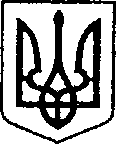                                                               УКРАЇНА                                   ЧЕРНІГІВСЬКА ОБЛАСТЬН І Ж И Н С Ь К А    М І С Ь К А    Р А Д А                                             26 сесія VIII скликання                                       Р І Ш Е Н Н Я                   Від 07 грудня 2022 р.                         м. Ніжин                                   № 66-26/2022Про продаж земельних ділянокнесільськогосподарського призначення власникам об’єктів нерухомогомайна, розміщеного на цих ділянках                Відповідно до  статей 25, 26, 42, 59, 60  та 73 Закону України «Про місцеве самоврядування в Україні», Земельного кодексу України, Регламенту Ніжинської міської ради Чернігівської області, затвердженого рішенням Ніжинської міської ради Чернігівської області VIII скликання від 27 листопада 2020 року № 3-2/2020 (зі змінами), постанови Кабінету Міністрів України «Про експертну грошову оцінку земельних ділянок» від 11.10.2002р. № 1531, на виконання  рішення Ніжинської міської ради від  11.10.2022р.  № 44-25/2022  «Про внесення в перелік земельних ділянок несільськогосподарського призначення, що підлягають продажу власникам об’єктів нерухомого майна, розміщеного на цих ділянках», міська рада вирішила:             1.  Погодити експертну грошову оцінку земельної ділянки площею                    0,0835 га, кадастровий номер 7410400000:01:026:0078, яка використовується для розміщення нежитлової будівлі, яка є власністю фізичної особи-підприємця Хоменко Віри Іванівни, за адресою: Чернігівська обл.,  м. Ніжин, вул. Космонавтів, 46а,  в сумі 77 518 грн. 00 коп. (сімдесят сім тисяч  п’ятсот вісімнадцять гривень 00 копійок) відповідно до висновку оцінювача про вартість земельної ділянки, виконаного ФОП  Шелудько Л. А. від 01.12.2022р.        1.1.  Затвердити ціну продажу земельної ділянки площею 0,0835 га, кадастровий номер 7410400000:01:026:0078, яка використовується для розміщення нежитлової будівлі, яка є власністю фізичної особи-підприємця Хоменко Віри Іванівни  згідно договору купівлі-продажу  нежитлової будівлі від 28.12.2021р.               № 1193, за адресою: Чернігівська обл.,  м. Ніжин, вул. Космонавтів, 46а,  на рівні експертної грошової оцінки земельної ділянки в сумі  77 518 грн. 00 коп. (сімдесят сім тисяч  п’ятсот вісімнадцять гривень 00 копійок).       1.2.   Продати фізичній особі-підприємцю Хоменко Вірі Іванівні земельну ділянку для будівництва та обслуговування  інших будівель громадської забудови,  площею 0,0835 га за адресою: Чернігівська обл.,  м. Ніжин, вул. Космонавтів, 46а, кадастровий номер  7410400000:01:026:0078, яка використовується для розміщення нежитлової будівлі, яка є власністю фізичної особи-підприємця Хоменко Віри Іванівни  згідно договору купівлі-продажу  нежитлової будівлі від 28.12.2021р.           № 1193, за  77 518 грн. 00 коп. (сімдесят сім тисяч  п’ятсот вісімнадцять гривень 00 копійок).           Авансовий внесок в розмірі 6 597 грн. 11 коп. (шість тисяч п’ятсот дев’яносто сім гривень 11 копійок) зарахувати до ціни продажу земельної ділянки.                  Різниця між ціною продажу земельної ділянки та авансовим внеском у розмірі   70 920 грн. 89 коп. (сімдесят тисяч дев’ятсот двадцять гривень 89 копійок)  сплачується на рахунок бюджету Ніжинської  територіальної громади до моменту підписання договору купівлі-продажу земельної ділянки.              1.3. Припинити договір оренди земельної ділянки від 01.06.2021р.,                                                                                                                                                                                                                                                                                                                                                                                                                                                                                                                                                                                                                                                                                                                                                                                                                                                                                                                                                                                                                                                                                                                                                                                                                                                                                                                                                                                                                                                                                                                                                                                                                                                                                                                                                                                                                                                                                                                                                                                                                                                                                                                                                                                                                                                                                                                                                                                                                                                                                                                                                                                                                                                                                                                                                                                                                                                                                                                                                                                                                                                                                                                                                                                                                                                                                                                                                                                                                                                                                                                                                                                                                                                                                                                                                                                                                                                                                                                                                                                                                                                                                                                                                                                                                                                                                                                                                                                                                                                                                                                                                                                                                                                                                                                                                                                                                                                                                                                                                                                                                                                                                                                                                                                                                                                                                                                                                                                                                                                                                                                                                                                                                                                                                                                                                                                                                                                                                                                                                                                                                                                                                                                                                                                                                                                                                                                                                                                                                                                                                                                                                                                                                                                                                                                                                                                                                                                                                                                                                                                                                                                                                                                                                                                                                                                                                                                                                                                                                                                                                                                                                                                                                                                                                                                                                                                                                                                                                                                                                                                                                                                                                                                                                                                                                                                                                                                                                                                                                                                                                                                          з  фізичною особою-підприємцем  Хоменко Вірою Іванівною та внесений до Державного реєстру  речових прав на нерухоме  майно  09.06.2021 року,  номер запису про інше речове право: 42499544,  у зв’язку з поєднанням в одній особі власника земельної ділянки та орендаря з моменту підписання акту прийому передачі земельної ділянки.         2.  Погодити експертну грошову оцінку земельної ділянки площею                    0,1225 га, кадастровий номер 7410400000:01:026:0079, яка використовується для розміщення нежитлової будівлі, яка є власністю фізичної особи-підприємця Хоменко Віри Іванівни, за адресою: Чернігівська обл.,  м. Ніжин, вул. Космонавтів, 46а,  в сумі 113 885 грн. 00 коп. (сто тринадцять тисяч  вісімсот вісімдесят п’ять гривень 00 копійок) відповідно до висновку оцінювача про вартість земельної ділянки, виконаного ФОП Колишкіною О.В. від 01.12.2022р.        2.1.  Затвердити ціну продажу земельної ділянки площею 0,1225 га, кадастровий номер 7410400000:01:026:0079, яка використовується для розміщення нежитлової будівлі, яка є власністю фізичної особи-підприємця Хоменко Віри Іванівни  згідно договору купівлі-продажу  нежитлової будівлі від 28.12.2021р.               № 1193. за адресою: Чернігівська обл.,  м. Ніжин, вул. Космонавтів, 46а,  на рівні експертної грошової оцінки земельної ділянки в сумі 113 885 грн. 00 коп. (сто тринадцять тисяч  вісімсот вісімдесят п’ять гривень 00 копійок).       2.2.   Продати фізичній особі-підприємцю Хоменко Вірі Іванівні земельну ділянку для будівництва та обслуговування  інших будівель громадської забудови,  площею 0,1225 га за адресою: Чернігівська обл.,  м. Ніжин, вул. Космонавтів, 46а, кадастровий номер  7410400000:01:026:0079, яка використовується для розміщення нежитлової будівлі, яка є власністю фізичної особи-підприємця Хоменко Віри Іванівни  згідно договору купівлі-продажу  нежитлової будівлі від 28.12.2021р.           № 1193, за 113 885 грн. 00 коп. (сто тринадцять тисяч  вісімсот вісімдесят п’ять гривень 00 копійок).           Авансовий внесок в розмірі 9 678 грн. 40 коп. (дев’ять тисяч шістсот сімдесят вісім гривень 40 копійок) зарахувати до ціни продажу земельної ділянки.                  Різниця між ціною продажу земельної ділянки та авансовим внеском у розмірі   104 206 грн. 60 коп. (сто чотири тисячі двісті шість гривень 60 копійок)  сплачується на рахунок бюджету Ніжинської  територіальної громади до моменту підписання договору купівлі-продажу земельної ділянки.             2.3. Припинити договір оренди земельної ділянки від 28.07.2021р.,                                                                                                                                                                                                                                                                                                                                                                                                                                                                                                                                                                                                                                                                                                                                                                                                                                                                                                                                                                                                                                                                                                                                                                                                                                                                                                                                                                                                                                                                                                                                                                                                                                                                                                                                                                                                                                                                                                                                                                                                                                                                                                                                                                                                                                                                                                                                                                                                                                                                                                                                                                                                                                                                                                                                                                                                                                                                                                                                                                                                                                                                                                                                                                                                                                                                                                                                                                                                                                                                                                                                                                                                                                                                                                                                                                                                                                                                                                                                                                                                                                                                                                                                                                                                                                                                                                                                                                                                                                                                                                                                                                                                                                                                                                                                                                                                                                                                                                                                                                                                                                                                                                                                                                                                                                                                                                                                                                                                                                                                                                                                                                                                                                                                                                                                                                                                                                                                                                                                                                                                                                                                                                                                                                                                                                                                                                                                                                                                                                                                                                                                                                                                                                                                                                                                                                                                                                                                                                                                                                                                                                                                                                                                                                                                                                                                                                                                                                                                                                                                                                                                                                                                                                                                                                                                                                                                                                                                                                                                                                                                                                                                                                                                                                                                                                                                                                                                                                                                                                                                                                                          з  фізичною особою-підприємцем  Хоменко Вірою Іванівною та внесений до Державного реєстру  речових прав на нерухоме  майно  04.08.2021 року,  номер запису про інше речове право: 43362840, у зв’язку з поєднанням в одній особі власника земельної ділянки та орендаря з моменту підписання акту прийому передачі земельної ділянки.               3.   Начальнику управління комунального майна та земельних відносин Ніжинської міської ради  Онокало  І.А. забезпечити оприлюднення даного рішення на офіційному сайті Ніжинської міської ради протягом п’яти робочих днів з дня його прийняття.                             4.  Організацію виконання даного рішення покласти на першого заступника міського голови з питань діяльності виконавчих органів ради Вовченка Ф.І. та  управління комунального майна та земельних відносин Ніжинської міської ради (Онокало І.А.).               5.   Контроль за виконанням даного рішення покласти на постійну комісію міської ради  з питань регулювання земельних відносин, архітектури, будівництва та охорони навколишнього середовища (голова комісії Глотко В.В.).      Міський голова                                                           Олександр  КОДОЛА